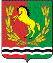 											       АДМИНИСТРАЦИЯ МУНИЦИПАЛЬНОГО ОБРАЗОВАНИЯ КИСЛИНСКИЙ СЕЛЬСОВЕТ  АСЕКЕЕВСКОГО  РАЙОНА  ОРЕНБУРГСКОЙ  ОБЛАСТИ ПОСТАНОВЛЕНИЕ 2023                      село Кисла                                                        №  –пО выявлении правообладателяранее учтенного земельного участкас кадастровым номером 56:05:0804001:18 В соответствии со статьей 69.1 Федерального закона от 13 июля 2015 года №218-ФЗ "О государственной регистрации недвижимости" администрация муниципального образования Кислинский сельсовет  ПОСТАНОВЛЯЕТ:1. В отношении земельного участка  с кадастровым номером56:05:0804001:18 по адресу: Оренбургская область Асекеевский район поселок Муслимовка улица Лесная д.18  в качестве его правообладателя, владеющего данным земельным участком на праве собственности  выявлен Бурганов Мухутдин Саразетдинович- 10.02.1961 года рождения, уроженец     села  Асекеево  Асекеевского района   Оренбургской области, паспорт 5305   № 314248 выдан 03.08.2006 года ОВД Асекеевского района   Оренбургской области. Зарегистрирован по адресу: Оренбургская область, село Асекеево улица Нариманова дом 7,  СНИЛС – 056-199-472-96. Глава муниципального образования                                                           В.Л. АбрамовИНФОРМАЦИОННОЕ СООБЩЕНИЕ В соответствии со статьей 69.1 Федерального закона от 13.07.2015г. №218-ФЗ "О государственной регистрации недвижимости" <Бурганов Мухутдин Саразетдинович либо иное заинтересованное лицо вправе представить в письменной форме или в форме электронного документа (электронного образа документа) возражения относительно сведений о правообладателе ранее учтенного объекта недвижимости, указанных в ПРОЕКТЕ Постановления, с приложением обосновывающих такие возражения документов (электронных образов таких документов) (при их наличии), свидетельствующих о том, что такое лицо не является правообладателем указанного объекта недвижимости, в течение тридцати дней со дня получения указанным лицом проекта решения.При отсутствии возражения относительно сведений о правообладателе ранее учтенного объекта недвижимости, указанных в ПРОЕКТЕ Постановления, по истечении сорока пяти дней со дня получения Бургановым Мухутдином Саразетдиновичем указанного Проекта, администрацией муниципального образования Кислинский сельсовет будет принято решение о выявлении как,  Бургановым Мухутдином Саразетдиновичем правообладателя ранее учтенного объекта недвижимости с кадастровым номером 56:05:0804001:18